                                                                                   Projektas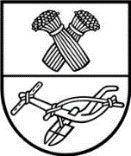 PANEVĖŽIO RAJONO SAVIVALDYBĖS TARYBASPRENDIMASDĖL PANEVĖŽIO RAJONO SAVIVALDYBĖS BIUDŽETINIŲ ĮSTAIGŲ VADOVŲ DARBO APMOKĖJIMO SISTEMOS PATVIRTINIMO2018 m. rugpjūčio 30 d.  Nr. T-Panevėžys	Vadovaudamasi Lietuvos Respublikos vietos savivaldos įstatymo 16 straipsnio 4 dalimi,         18 straipsnio 1 dalimi ir Lietuvos Respublikos valstybės ir savivaldybių įstaigų darbuotojų darbo apmokėjimo Nr. XIII-198 2, 3, 4, 7, 8, 14, 17 straipsnių ir 5 priedo pakeitimo įstatymu, Savivaldybės taryba  n u s p r e n d ž i a: 	1. Patvirtinti Panevėžio rajono savivaldybės biudžetinių įstaigų vadovų darbo apmokėjimo sistemą (pridedama).	2. Pripažinti netekusiu galios Savivaldybės tarybos 2017 m. vasario 23 d. sprendimą Nr. T-34 „Dėl Panevėžio rajono savivaldybės biudžetinių įstaigų vadovų darbo apmokėjimo sistemos patvirtinimo“ su visais pakeitimais ir papildymais.	3. Sprendimas įsigalioja 2018 m. rugsėjo 1 d.	Sprendimas gali būti skundžiamas Lietuvos Respublikos administracinių bylų teisenos įstatymo nustatyta tvarka.Stasė Venslavičienė2018-08-10							PATVIRTINTA							Panevėžio rajono savivaldybės tarybos							2018 m. rugpjūčio 30 d. 							sprendimu Nr. T-PANEVĖŽIO RAJONO SAVIVALDYBĖS BIUDŽETINIŲ ĮSTAIGŲ VADOVŲ DARBO APMOKĖJIMO SISTEMAI. BENDROSIOS NUOSTATOS	1. Ši Panevėžio rajono savivaldybės biudžetinių įstaigų vadovų darbo apmokėjimo sistema (toliau – Sistema) nustato Panevėžio rajono savivaldybės biudžetinių įstaigų (toliau – biudžetinės įstaigos) vadovų darbo apmokėjimo sąlygas ir dydžius, materialines pašalpas, pareigybių lygius ir grupes, taip pat kasmetinį veiklos vertinimą. II. ĮSTAIGŲ GRUPĖS IR PAREIGYBĖS	2. Biudžetinės įstaigos skirstomos į grupes:	2.1.  I grupė – kai pareigybių sąraše nustatytas darbuotojų pareigybių skaičius yra 201 ir daugiau darbuotojų;	2.2. II grupė – kai pareigybių sąraše nustatytas darbuotojų pareigybių skaičius yra nuo 51 iki 200 darbuotojų;	2.3. III grupė – kai pareigybių sąraše nustatytas darbuotojų pareigybių skaičius yra 50 ir mažiau darbuotojų.	3. Biudžetinės įstaigos vadovo pareigybė priskiriama biudžetinių įstaigų vadovų ir jų pavaduotojų, kurių pareigybės priskiriamos A lygiui, atsižvelgiant į būtiną išsilavinimą toms pareigoms eiti, grupę.	4. Pareigybių, priskiriamų 3 punkte nurodytai grupei, būtinas išsilavinimas:	4.1.  A lygio – pareigybės, kurioms būtinas ne žemesnis kaip aukštasis išsilavinimas:	4.1.1. A1 lygio – pareigybės, kurioms būtinas ne žemesnis kaip aukštasis universitetinis išsilavinimas su magistro kvalifikaciniu laipsniu ar jam prilygintu išsilavinimu;	4.1.2. A2 lygio – pareigybės, kurioms būtinas ne žemesnis kaip aukštasis universitetinis išsilavinimas su bakalauro kvalifikaciniu laipsniu ar jam prilygintu išsilavinimu arba aukštasis koleginis išsilavinimas su profesinio bakalauro kvalifikaciniu laipsniu ar jam prilygintu išsilavinimu.	5. Biudžetinės įstaigos vadovo pareigybės aprašymą tvirtina Savivaldybės meras pagal Lietuvos Respublikos Vyriausybės ar jos įgaliotos institucijos patvirtintą Valstybės ir savivaldybių įstaigų darbuotojų pareigybių aprašymo metodiką.	6. Biudžetinės įstaigos vadovo pareigybės aprašyme nurodoma:	6.1.  pareigybės grupė; 	6.2. pareigybės pavadinimas;	6.3. pareigybės lygis; 	6.4. specialūs reikalavimai, keliami šias pareigas einančiam darbuotojui (išsilavinimas, vadovaujamo ir/ar profesinio darbo patirtis, profesinė kvalifikacija ir kiti Lietuvos Respublikos švietimo ir mokslo ministro, Lietuvos Respublikos kultūros ministro, Lietuvos Respublikos sveikatos apsaugos ministro, Lietuvos Respublikos socialinės apsaugos ir darbo ministro nustatyti kvalifikaciniai reikalavimai atitinkamos srities įstaigų vadovams); 	6.5. pareigybei priskirtos funkcijos, atsižvelgiant į biudžetinės įstaigos uždavinius ir funkcijas;2	6.6. specialūs reikalavimai turi būti aprašomi taip, kad juos būtų galima objektyviai patikrinti;	6.7. gali būti nurodomas pavaldumas, paskirtis, atsakomybė už pažeidimus, padarytus vykdant savo veiklą, už pareigų netinkamą vykdymą ar nevykdymą, už padarytą materialinę žalą.III. DARBO UŽMOKESTIS IR MATERIALINĖS PAŠALPOS	7. Biudžetinių įstaigų vadovų darbo užmokestį sudaro:	7.1. pareiginė alga (mėnesinė alga – pastovioji ir kintamoji dalys arba pastovioji dalis);  	7.2. priemokos;	7.3.  mokėjimas už darbą poilsio ir švenčių dienomis, nakties bei viršvalandinį darbą, budėjimą ir esant nukrypimams nuo normalių darbo sąlygų;	7.4. premijos.	8. Pareiginės algos pastovioji dalis:	8.1.  biudžetinių įstaigų vadovų pareiginės algos pastovioji dalis nustatoma pareiginės algos koeficientais. Pareiginės algos koeficiento vienetas yra lygus pareiginės algos baziniam dydžiui, kuris nustatomas Lietuvos Respublikos Seimo. Pareiginės algos pastovioji dalis apskaičiuojama atitinkamą pareiginės algos koeficientą dauginant iš pareiginės algos bazinio dydžio; 	8.2. biudžetinių staigų vadovų, išskyrus mokyklų vadovus,  pareiginės algos pastovioji dalis nustatoma pagal šios Sistemos 1 priedą, atsižvelgiant į pareigybių sąraše nustatytą darbuotojų pareigybių skaičių ir vadovaujamo darbo patirtį, kuri apskaičiuojama sumuojant laikotarpius, kai buvo vadovaujama įmonėms, įstaigoms ir organizacijoms ir (ar) jų padaliniams bei į veiklos sudėtingumą, darbo krūvį, atsakomybės lygį, papildomų įgūdžių ar svarbių einamoms pareigoms žinių turėjimą ir kitus kriterijus; 	8.3. mokyklų vadovų pareiginės algos pastovioji dalis nustatoma pagal šios Sistemos                   2 priedą, atsižvelgiant į mokykloje ugdomų mokinių skaičių, pedagoginio darbo stažą ir veiklos sudėtingumą;	8.4. A1 lygio pareigybėms pagal šioje Sistemoje nustatytus dydžius pareiginės algos pastoviosios dalies koeficientas didinamas 20 procentų;	8.5. nustatant pareiginės algos pastoviąją dalį, papildomai įvertinamas kultūros ir meno įstaigų aukščiausiojo profesinio meninio lygio kultūros ir meno darbuotojų nacionaliniu ir tarptautiniu mastu įgytas pripažinimas,  įstaigos vadovo aukšta kvalifikacinė kategorija, nustatyta pagal tam tikrai darbuotojų grupei keliamus kvalifikacinius reikalavimus. Šiais atvejais šios Sistemos 1 ir 2 prieduose nustatyti pareiginės algos pastoviosios dalies koeficientai gali būti didinami iki 100 procentų;	8.6. pareiginės algos pastoviosios dalies koeficiento padidinimas 8.4 ir 8.5 papunkčiuose nustatytais pagrindais negali viršyti 100 procentų šios Sistemos 1 ir 2 prieduose nustatytos pareiginės algos pastoviosios dalies koeficiento dydžio; 	8.7. biudžetinės įstaigos vadovo pareiginė alga (pastovioji dalis kartu su kintamąja dalimi) negali viršyti praėjusio ketvirčio biudžetinės įstaigos darbuotojų 5 vidutinių pareiginių algų (pastoviųjų dalių kartu su kintamosiomis dalimis) dydžių;	8.8. biudžetinės įstaigos vadovo pareiginės algos pastovioji dalis sulygstama darbo sutartyje pagal Lietuvos Respublikos valstybės ir savivaldybių įstaigų darbuotojų darbo apmokėjimo įstatymo nuostatas ir šią Sistemą. Pareiginės algos pastoviosios dalies koeficientas, išskyrus mokyklų vadovus, nustatomas iš naujo pasikeitus darbuotojų pareigybių skaičiui, vadovaujamo darbo patirčiai ar nustačius, kad biudžetinės įstaigos vadovo pareiginė alga (pastovioji dalis kartu su kintamąja dalimi) viršija praėjusio ketvirčio biudžetinės įstaigos darbuotojų 5 vidutinius pareiginių algų (pastoviųjų dalių kartu su kintamosiomis dalimis) dydžius.  Mokyklų vadovų pareiginės algos pastoviosios dalies koeficientas nustatomas iš naujo pasikeitus mokinių skaičiui, pedagoginio darbo stažui, veiklos sudėtingumui ar nustačius, kad mokyklos vadovo pareiginė alga (pastovioji dalis kartu su kintamąja dalimi) viršija praėjusio ketvirčio mokyklos  darbuotojų 5 vidutinius pareiginių algų (pastoviųjų dalių kartu su kintamosiomis dalimis) dydžius;3	8.9. biudžetinių įstaigų vadovų, išskyrus mokyklų vadovus, pareiginės algos pastoviosios dalies koeficientas  8.8 papunktyje nurodytais atvejais nustatomas iš naujo sausio 1 d. ir        liepos 1 d., mokyklų vadovų pareiginės algos pastoviosios dalies koeficientas  8.8 papunktyje nustatytais atvejais nustatomas iš naujo sausio 1 d. ir rugsėjo 1 d., biudžetinės įstaigos vadovas raštu ne vėliau kaip per 5 darbo dienas informuoja Savivaldybės merą apie aplinkybes, turinčias įtakos pareiginės algos pastoviosios dalies naujo koeficiento nustatymui; 	8.10. biudžetinės įstaigos vadovo pareiginės algos pastoviosios dalies koeficientą pagal Sistemos 1 ir 2 prieduose numatytus koeficientus bei atsižvelgdamas į šios Sistemos 8.4–8.6 papunkčiuose nurodytus kriterijus nustato Savivaldybės meras.	9. Pareiginės algos kintamoji dalis:	9.1. biudžetinių įstaigų vadovų pareiginės algos kintamosios dalies nustatymas priklauso nuo praėjusių metų veiklos vertinimo pagal nustatytas metines užduotis, siektinus rezultatus ir jų vertinimo rodiklius, išskyrus šios Sistemos 9.3 papunktyje nurodytąjį atvejį;	9.2. pareiginės algos kintamoji dalis, atsižvelgiant į praėjusių metų veiklos vertinimą, nustatoma vieneriems metams ir gali siekti iki 50 procentų pareiginės algos pastoviosios dalies (įskaitant ir pareiginės algos pastoviąją dalį, padidintą pagal 8.4 ir 8.5 papunkčius);	9.3. biudžetinės įstaigos vadovo pareiginės algos kintamoji dalis gali būti nustatyta priėmimo į darbą metu, atsižvelgiant į vadovo profesinę kvalifikaciją ir jam keliamus uždavinius, tačiau ne didesnė kaip 20 procentų pareiginės algos pastoviosios dalies ir ne ilgiau kaip vieneriems metams;	9.4. konkrečius biudžetinių įstaigų vadovų pareiginės algos kintamosios dalies dydžius pagal šią Sistemą, įvertinus jo praėjusių metų veiklą, nustato Savivaldybės meras;	9.5. pareiginės algos kintamoji dalis į biudžetinės įstaigos vadovo darbo sutartį neįrašoma, biudžetinės įstaigos vadovas pasirašytinai supažindinamas su Savivaldybės mero potvarkiu dėl pareiginės algos kintamosios dalies dydžio nustatymo. 	10. Priemokos:	10.1. priemokos biudžetinių įstaigų vadovams gali būti mokamos:	10.1.1 už papildomą darbo krūvį, kai yra padidėjęs darbų mastas atliekant pareigybės aprašyme nustatytas funkcijas neviršijant nustatytos darbo laiko trukmės;	10.1.2. už papildomų pareigų ar užduočių, nenustatytų pareigybės aprašyme ir suformuluotų raštu, vykdymą;	10.2. priemokos gali siekti iki 30 procentų pareiginės algos pastoviosios dalies dydžio;	10.3. priemokų ir pareiginės algos kintamosios dalies suma negali viršyti 60 procentų pareiginės algos pastoviosios dalies dydžio;	10.4. konkretų priemokos dydį, nurodant už ką skiriama, nustato Savivaldybės meras.	11. Už darbą poilsio ir švenčių dienomis, nakties bei viršvalandinį darbą, budėjimą ir esant nukrypimams nuo normalių darbo sąlygų biudžetinių įstaigų vadovams mokama dvigubai, apie tai susitariant darbo sutartyje.	12. Premijos:	12.1. biudžetinių įstaigų vadovams ne daugiau kaip vieną kartą per metus gali būti skiriamos premijos kiekvienu nurodytu atveju:	12.1.1. atlikus vienkartines ypač svarbias įstaigos veiklai užduotis; 	12.1.2. įvertinus labai gerai įstaigos vadovo praėjusių kalendorinių metų veiklą; 		12.2. premijos negali viršyti įstaigos vadovui nustatytos pareiginės algos pastoviosios dalies dydžio;	12.3. premijos skiriamos neviršijant biudžetinei įstaigai darbo užmokesčiui skirtų lėšų;	12.4. konkretų premijos dydį, nurodant už ką skiriama, nustato Savivaldybės meras;	12.5. premija, numatyta 12.1 papunktyje, neskiriama, jeigu įstaigos vadovas per paskutinius šešis mėnesius padaro pareigų, nustatytų darbo teisės normose ar darbo sutartyje, pažeidimą. 	13. Materialinės pašalpos:4	13.1. biudžetinės įstaigos vadovams, kurių materialinė būklė tapo sunki dėl jų pačių ligos, šeimos narių (sutuoktinio, vaiko (įvaikio), motinos (įmotės), tėvo (įtėvio), brolio (įbrolio), sesers (įseserės), taip pat išlaikytinių, kurių globėju ar rūpintoju yra paskirtas įstaigos vadovas, ligos ar mirties, stichinės nelaimės ar turto netekimo, jeigu yra biudžetinės įstaigos vadovo rašytinis prašymas ir pateikti atitinkamą aplinkybę patvirtinantys dokumentai, gali būti skiriama iki 5 minimaliųjų mėnesinių algų dydžio materialinė pašalpa iš biudžetinei įstaigai skirtų lėšų;	13.2. mirus biudžetinės įstaigos vadovui, jo šeimos nariams iš biudžetinei įstaigai skirtų lėšų gali būti išmokama iki 5 minimaliųjų mėnesinių algų dydžio materialinė pašalpa, jeigu yra jo šeimos narių rašytinis prašymas ir pateikti mirties faktą patvirtinantys dokumentai;	13.3. materialinę pašalpą biudžetinės įstaigos vadovui skiria Savivaldybės meras.IV. ĮSTAIGŲ VADOVŲ KASMETINĖS VEIKLOS VERTINIMAS IR SKATINIMAS	14. Biudžetinių staigų vadovų kasmetinio veiklos vertinimo tikslas – įvertinti biudžetinių įstaigų vadovų praėjusių kalendorinių metų veiklą pagal nustatytas metines užduotis, siektinus rezultatus ir jų įvertinimo rodiklius.	15. Biudžetinių įstaigų vadovų praėjusių kalendorinių metų veikla vertinama vadovaujantis atitinkamai Lietuvos Respublikos kultūros ministro, Lietuvos Respublikos socialinės apsaugos ir darbo ministro, Lietuvos Respublikos sveikatos apsaugos ministro, Lietuvos Respublikos švietimo ir mokslo ministro patvirtintu atitinkamos srities kultūros ir meno darbuotojų, socialinių paslaugų srities darbuotojų, sveikatos priežiūros specialistų, švietimo įstaigų vadovų veiklos vertinimo tvarkos aprašu.	16. Kiekvienais metais, iki sausio 31 d., mokyklų vadovams – iki kovo 1 d. Savivaldybės meras, vadovaudamasis Lietuvos Respublikos Vyriausybės ar atitinkamo ministro, nurodyto šios Sistemos 15 punkte, nustatyta tvarka ir atsižvelgdamas į metinio veiklos plano priemones bei Savivaldybės administracijos skyriaus, kuruojančio biudžetinę įstaigą, pateiktus siūlymus, biudžetinių įstaigų vadovams, dirbantiems pagal darbo sutartis, nustato metines užduotis, susijusias su biudžetinių įstaigų metinio veiklos plano priemonėmis arba susijusias su metinio veiklos plano priemonėmis ir su biudžetinės įstaigos vidaus administravimu bei veiklos efektyvumo didinimu, siektinus rezultatus ir jų vertinimo rodiklius. 		17. Priėmus į pareigas biudžetinės įstaigos vadovą, dirbantį pagal darbo sutartį, metinės užduotys, siektini rezultatai ir jų vertinimo rodikliai nustatomi per vieną mėnesį nuo jo priėmimo į pareigas dienos. Jeigu biudžetinės įstaigos vadovas, dirbantis pagal darbo sutartį, priimamas į pareigas naujai ketverių ar penkerių metų kadencijai,  iki einamųjų metų pabaigos jam galioja einamųjų metų pradžioje nustatytos metinės užduotys, siektini rezultatai ir jų vertinimo rodikliai. Jeigu, priėmus į pareigas biudžetinės įstaigos vadovą, dirbantį pagal darbo sutartį, iki einamųjų metų pabaigos lieka mažiau kaip 6 mėnesiai, biudžetinės įstaigos vadovui, dirbančiam pagal darbo sutartį, metinės užduotys, siektini rezultatai ir jų vertinimo rodikliai nustatomi iki kitų metų sausio 31 d., mokyklos vadovui – iki kitų metų kovo 1 d. 		18. Prireikus nustatytos metinės užduotys, siektini rezultatai ir jų vertinimo rodikliai einamaisiais metais dėl objektyvių priežasčių gali būti vieną kartą pakeisti arba papildyti, bet ne vėliau kaip iki liepos 1 d. 	19. Metinės užduotys gali būti tęstinės (pakartojamos kitais metais, t. y. numatomos keleriems metams), jei yra itin svarbios įstaigos veiklos kokybei ir jos vadovo veiklos veiksmingumui plėtoti.	20. Biudžetinių įstaigų vadovams nustatytos metinės užduotys, siektini rezultatai ir jų vertinimo rodikliai skelbiami Panevėžio rajono savivaldybės ir biudžetinės įstaigos, kurioje eina pareigas vadovas, interneto svetainėje.	21. Savivaldybės meras kiekvienais metais, iki sausio 31 d., mokyklų vadovų – iki kovo 1 d. atsižvelgdamas į Savivaldybės administracijos skyriaus, kuruojančio Savivaldybės biudžetinę įstaigą, pateiktus siūlymus, įvertina biudžetinių įstaigų vadovų, dirbančių pagal darbo sutartis (išskyrus įstaigų vadovus, dirbančius pagal darbo sutartis, kurie buvo priimti į pareigas praėjusiais 5metais, iki metų pabaigos likus mažiau negu 6 mėnesiams), praėjusių metų veiklą pagal nustatytas metines užduotis, siektinus rezultatus ir jų vertinimo rodiklius, vadovaudamasis Lietuvos Respublikos Vyriausybės ar atitinkamo ministro, nurodyto šios Sistemos 15 punkte, nustatyta tvarka. 	22. Biudžetinės įstaigos vadovo, dirbančio pagal darbo sutartį, praėjusių metų veikla gali būti vertinama labai gerai, gerai, patenkinamai ir nepatenkinamai. 	23. Savivaldybės meras, kartu su biudžetinės įstaigos darbuotojų atstovavimą įgyvendinančiais asmenimis, o mokyklos vadovo – mokyklos taryba, švietimo pagalbos įstaigos vadovo – su švietimo pagalbos įstaigos savivaldos institucija, jeigu ji yra, jei švietimo pagalbos įstaigoje savivaldos institucijos nėra, – su darbuotojų atstovavimą įgyvendinančiais asmenimis, įvertinęs biudžetinės įstaigos vadovo praėjusių kalendorinių metų veiklą:	23.1. labai gerai, – biudžetinės įstaigos vadovui vieniems metams nustato pareiginės algos kintamosios dalies dydį, ne mažesnį kaip 10 procentų pareiginės algos pastoviosios dalies, ir gali skirti premiją;	23.2. gerai, – biudžetinės įstaigos vadovui vieniems metams nustato pareiginės algos kintamosios dalies dydį;	23.3. patenkinamai, – biudžetinės įstaigos vadovui vienus metus nenustato pareiginės algos kintamosios dalies dydžio; 	23.4. nepatenkinamai, – biudžetinės įstaigos vadovui, išskyrus mokyklos vadovą, vieniems metams nustato mažesnį pareiginės algos pastoviosios dalies koeficientą, tačiau ne mažesnį, negu šios Sistemos 1 priede tai pareigybei pagal vadovaujamo darbo patirtį numatytas minimalus koeficientas; mokyklos vadovui vieniems metams nustato mažesnį pareiginės algos pastoviosios dalies koeficientą, tačiau ne mažesnį, negu šios Sistemos 2 priede tai pareigybei pagal mokykloje ugdomų mokinių skaičių ir pedagoginį darbo stažą numatytas minimalus pareiginės algos pastoviosios dalies koeficientas. 	24. Jeigu biudžetinės įstaigos vadovo, dirbančio pagal darbo sutartį, metinė veikla įvertinama nepatenkinamai dvejus metus iš eilės, Savivaldybės meras priima sprendimą biudžetinės įstaigos vadovą, Savivaldybės taryba – švietimo įstaigos vadovą, dirbantį pagal darbo sutartį, atleisti iš pareigų ir nutraukia su juo sudarytą darbo sutartį per 10 darbo dienų nuo paskutinio veiklos įvertinimo, neišmokant jam išeitinės išmokos.	25. Biudžetinės įstaigos vadovas priimtus sprendimus dėl jo vertinimo turi teisę skųsti darbo ginčams nagrinėti nustatyta tvarka.V. BAIGIAMOSIOS NUOSTATOS	26. Šios Sistemos IV skyriaus nuostatos taikomos atliekant biudžetinių įstaigų vadovų         2018 metų ir vėlesnių metų veiklos vertinimą. Švietimo įstaigų vadovų praėjusių metų veikla pirmą kartą įvertinama iki 2019 m. kovo 1 d.	27. Švietimo įstaigų vadovams, kurių darbo užmokestis, 2018 m. rugsėjo 1 d. įsigaliojus šiai Sistemai, yra mažesnis, palyginti su iki šios Sistemos įsigaliojimo buvusiu nustatytu darbo užmokesčiu, ne ilgiau kaip iki 2019 m. kovo 1 d. mokamas iki 2018 m. rugpjūčio 31 d. jiems nustatytas darbo užmokestis.	28. Jeigu iki šios Sistemos įsigaliojimo mokyklos vadovo pareiginės algos pastoviosios dalies koeficientas buvo didesnis už šios Sistemos 2 priede nurodytą atitinkamai pareigybei nustatytų pareiginės algos pastoviosios dalies koeficientų intervalo didžiausią pareiginės algos pastoviosios dalies koeficientą (įskaitant ir pareiginės algos pastoviosios dalies koeficiento didinimą dėl veiklos sudėtingumo), mokyklos vadovui taikomas iki šios Sistemos įsigaliojimo nustatytas pareiginės algos pastoviosios dalies koeficientas tol, kol asmuo eina tas pačias pareigas arba įstatymų nustatyta tvarka pareiginės algos pastoviosios dalies koeficientas bus sumažintas.	29. Apskaičiuojant 2018 metų ir vėlesnių metų biudžetinių įstaigų vadovų pareiginės algos pastoviąją dalį, taikomas šios Sistemos 8.1 papunktyje nustatyta tvarka patvirtintas pareiginės algos bazinis dydis. 6	30. Panevėžio rajono savivaldybės biudžetinių įstaigų vadovų darbo apmokėjimo sistema peržiūrima ne rečiau kaip vieną kartą per metus pasikeitus teisės aktams ar esant poreikiui keisti, pildyti šios Sistemos atskiras nuostatas.		                      _________________________________							 Panevėžio rajono savivaldybės 									 biudžetinių įstaigų vadovų darbo							 apmokėjimo sistemos			                     			 1 priedasBIUDŽETINIŲ ĮSTAIGŲ VADOVŲ, IŠSKYRUS MOKYKLŲ VADOVUS,PAREIGINĖS ALGOS PASTOVIOSIOS DALIES KOEFICIENTAI	1. Biudžetinės įstaigos vadovo konkretus pareiginės algos pastoviosios dalies koeficientas nustatomas, paskaičiuojant atitinkamai pareigybei nustatytų pareiginės algos pastoviosios dalies koeficientų intervalų vidurkį bei atsižvelgiant į įstaigos darbo užmokesčio fondą.	2. Kultūros centrų vadovams nustatyti pareiginės algos pastoviosios dalies koeficientai didinami už turimą kvalifikacinę klasę:	2.1. už 1-ąją kvalifikacinę klasę – 40 procentų;	2.2. už 2-ąją kvalifikacinę klasę – 25 procentais;	2.3. už 3-iąją kvalifikacinę klasę – 20 procentų.	3. Biudžetinės įstaigos vadovui nustatytas pareiginės algos pastoviosios dalies koeficientas gali būti didinamas, atsižvelgiant į darbo užmokesčio fondą ir šiuos kriterijus:	3.1. vadovo darbo intensyvumą, atsakomybės lygį, gebėjimą pritraukti aukštos kvalifikacijos specialistus – iki 10 procentų;7	3.2. papildomų įgūdžių, aukštos kvalifikacijos ar svarbių einamoms pareigoms žinių turėjimą, visuomeninę, švietėjišką veiklą, susijusią su įstaigos vykdomomis funkcijomis – iki    10 procentų;	3.3. dalyvavimą projektinėje veikloje, gaunamą paramą (ne savivaldybės biudžeto lėšas) įstaigos veiklai gerinti ir plėsti, patalpoms bei aplinkai atnaujinti – iki 10 procentų;	3.4. įvairiapusišką įstaigos veiklą, naujų idėjų ir iniciatyvų įgyvendinimą, įstaigos pasiekimų sklaidą tarptautiniu ar šalies lygiu – iki 10 procentų.	4. Jeigu įstaigos vadovo veikla atitinka du ir daugiau šio priedo 3 punkte nustatytų kriterijų, jo pareiginės algos pastoviosios dalies koeficientas dali būti didinamas ne daugiau kaip 25 procentais. 							 Panevėžio rajono savivaldybės 									 biudžetinių įstaigų vadovų darbo							 apmokėjimo sistemos			                     			 2 priedas MOKYKLŲ VADOVŲ PAREIGINĖS ALGOS PASTOVIOSIOS DALIES KOEFICIENTAI	1. Mokyklos vadovo konkretus pareiginės algos pastoviosios dalies koeficientas nustatomas, atsižvelgiant į Mokymo lėšų apskaičiavimo, paskirstymo ir panaudojimo metodikoje ugdymo procesui organizuoti ir valdyti nustatytą ugdymo reikmių koeficientą ir mokyklos mokinių skaičių bei darbo užmokesčio fondą.	2. Pareiginės algos pastoviosios dalies koeficientai dėl veiklos sudėtingumo:	2.1. didinami 5–10 procentų:	2.1.1. ikimokyklinio ugdymo mokyklų, bendrojo ugdymo mokyklų vadovams, atsakingiems už mokinių, turinčių specialiųjų ugdymosi poreikių, ugdymo organizavimą, jeigu įstaigoje ugdoma (mokoma) 10 ir daugiau mokinių, dėl įgimtų ar įgytų sutrikimų turinčių didelių ar labai didelių specialiųjų ugdymosi poreikių:	2.1.1.1.  iki 20 mokinių – 5 procentais;	2.1.1.2.  21 ir daugiau mokinių – 10 procentų;	2.1.1.3. pareiginės algos koeficientas didinamas, įstaigos vadovui pateikus informaciją, suderintą su Pedagogine psichologine tarnyba, apie įstaigoje ugdomų mokinių,  dėl įgimtų ar įgytų sutrikimų turinčių didelių ar labai didelių specialiųjų ugdymosi poreikių, skaičių; 	2.1.2. mokyklų vadovams, jeigu mokykloje ugdoma (mokoma) 10 ar daugiau užsieniečių ar Lietuvos Respublikos piliečių, atvykusių gyventi į Lietuvos Respubliką, nemokančių valstybinės kalbos, dvejus metus nuo mokinio mokymosi pagal bendrojo ugdymo programas pradžios Lietuvos Respublikoje – 5 procentais;8	2.2.  atsižvelgiant į darbo užmokesčio fondą, savininko teises ir pareigas įgyvendinančios institucijos nustatytais kriterijais gali būti didinami už:	2.2.1. vadovavimą gimnazijai:	2.2.1.1. kai mokinių skaičius iki 300 – iki 10 procentų;	2.2.1.2. kai mokinių 301 ir daugiau – iki 20 procentų;	2.2.2. vadovo darbo intensyvumą, atsakomybės lygį, gebėjimą pritraukti aukštos kvalifikacijos specialistus – iki 10 procentų;	2.2.3.  papildomų įgūdžių, aukštos kvalifikacijos ar svarbių einamoms pareigoms žinių turėjimą, visuomeninę, švietėjišką veiklą, susijusią su įstaigos vykdomomis funkcijomis, – iki 10 procentų;	2.2.4. dalyvavimą projektinėje veikloje, gaunamą paramą (ne savivaldybės biudžeto lėšas) įstaigos veiklai gerinti ir plėsti, patalpoms bei aplinkai atnaujinti – iki 10 procentų;	2.2.5. įvairiapusišką įstaigos veiklą, naujų idėjų ir iniciatyvų įgyvendinimą, įstaigos pasiekimų sklaidą tarptautiniu ar šalies lygiu – iki 10 procentų.	3. Jeigu mokyklos vadovo veikla atitinka du ir daugiau šio priedo 2 punkte nustatytų kriterijų, jo pareiginės algos pastoviosios dalies koeficientas didinamas ne daugiau kaip 25 procentais.				____________________________PANEVĖŽIO RAJONO SAVIVALDYBĖS ADMINISTRACIJOSPERSONALO ADMINISTRAVIMO SKYRIUSPanevėžio rajono savivaldybės tarybaiAIŠKINAMASIS RAŠTAS DĖL SPRENDIMO „DĖL PANEVĖŽIO RAJONO SAVIVALDYBĖS BIUDŽETINIŲ ĮSTAIGŲ VADOVŲ DARBO APMOKĖJIMO SISTEMOS PATVIRTINIMO“ PROJEKTO2018-08-10Panevėžys	1. Projekto rengimą paskatinusios priežastys.	Lietuvos Respublikos valstybės ir savivaldybių įstaigų darbuotojų darbo apmokėjimo įstatyme nurodoma, jog savininko teises ir pareigas įgyvendinanti institucija  nustato jos reguliavimo sričiai priskirtų biudžetinių įstaigų vadovų darbo apmokėjimo sistemą. 2. Sprendimo projekto esmė ir tikslai. 	Lietuvos Respublikos Seimas priėmė  Lietuvos Respublikos valstybės ir savivaldybių įstaigų darbuotojų darbo apmokėjimo įstatymo Nr. XIII-198, 2, 3, 4, 7, 8, 14, 17 straipsnių ir 5 priedo pakeitimo įstatymą, kuris įsigalioja 2018 m. rugsėjo 1 d. Vadovaujantis šiuo įstatymu yra keičiama Biudžetinių įstaigų vadovų darbo apmokėjimo sistema, patvirtinta Savivaldybės tarybos 2017 m. vasario 23 d. sprendimu Nr. T-34.	Pagrindiniai įstatymo pakeitimai susiję su pedagoginių darbuotojų nauja darbo apmokėjimo sistema, t. y. reformuojamas pedagoginių darbuotojų darbo užmokesčio apskaičiavimas ir įvedamas etatinis darbo apmokėjimas, kai bus apmokama ne už atskiras valandas, o už etatą, kuriam nustatomas pareiginės algos pastoviosios dalies koeficientas. Mokytojams ir pagalbos mokiniui specialistams pareiginės algos kintamoji dalis nebus nustatoma. 	Biudžetinių įstaigų vadovų darbo apmokėjimo sistemos pagrindiniai pakeitimai susiję su mokyklų vadovų ir švietimo pagalbos įstaigų vadovų darbo apmokėjimu – pareiginės algos pastoviosios dalies ir kintamosios dalies nustatymu, švietimo įstaigų vadovų kasmetinės veiklos vertinimu. Mokyklų vadovų pareiginės algos pastovioji dalis bus nustatoma, atsižvelgiant į mokykloje ugdomų mokinių skaičių, pedagoginio darbo stažą ir veiklos sudėtingumą. Švietimo pagalbos įstaigų (Pedagoginės psichologinės tarnybos ir Švietimo centro) vadovų pareiginės algos pastovioji dalis bus nustatoma, atsižvelgiant į darbuotojų pareigybių skaičių ir vadovaujamojo darbo patirtį bei veiklos sudėtingumą, t. y. kaip ir visų kitų biudžetinių įstaigų, išskyrus mokyklų, vadovų. Kiekvienais metais  kovo  1 d. įvertinus mokyklų vadovų praėjusių metų veiklą, bus galimybė pagal veiklos įvertinimo rezultatus skirti pareiginės algos kintamąją dalį. Visų kitų biudžetinių įstaigų, taip pat ir švietimo pagalbos įstaigų vadovų veiklos vertinimas atliekamas kiekvienais metais iki           sausio 31 d. ir skiriama pareiginės algos kintamoji dalis teisės aktų nustatyta tvarka.	Pridedamas sprendimo projekto lyginamasis variantas.	3. Kokių pozityvių rezultatų laukiama.	Vykdomi teisės aktai.	4. Galimos neigiamos pasekmės priėmus sprendimą, kokių priemonių reikėtų imtis, kad tokių pasekmių būtų išvengta.Neigiamų pasekmių nenumatoma.	5. Kokius galiojančius teisės aktus būtina pakeisti ar panaikinti, priėmus teikiamą projektą.	Teisės aktų keisti ar naikinti nereikės.	6. Reikiami paskaičiavimai, išlaidų sąmatos bei finansavimo šaltiniai, reikalingi sprendimo įgyvendinimui.	Sprendimo įgyvendinimui 2018 metais finansavimas numatytas 2018 metų savivaldybės biudžete. Naujos darbo apmokėjimo tvarkos įgyvendinimui, t. y.  naujai etatinio švietimo darbuotojų 2apmokėjimo tvarkai įgyvendinti nuo 2018 m. rugsėjo mėn. visoms savivaldybėms numatomas skirti  papildomas finansavimas iš valstybės biudžeto (17,4 mln. eurų).	Reikalingas sprendimo projekto antikorupcinis vertinimas.Vedėja									                  Stasė VenslavičienėSavivaldybės įstaigos grupėVadovaujamo darbopatirtis(metais)Pastoviosios dalies koeficientai (pareiginės algos baziniais dydžiais)Savivaldybės įstaigos grupėVadovaujamo darbopatirtis(metais)Pastoviosios dalies koeficientai (pareiginės algos baziniais dydžiais)Inuo 201 pareigybiųiki 54,8–12,8Inuo 201 pareigybiųnuo daugiau kaip 5 iki 104,9–13,1Inuo 201 pareigybiųdaugiau kaip 105,0–13,4IInuo 51 iki 200 pareigybiųiki 54,6–12,4IInuo 51 iki 200 pareigybiųnuo daugiau kaip 5 iki 104,7–12,6IInuo 51 iki 200 pareigybiųdaugiau kaip 104,8–12,8IIIiki 50 pareigybiųIki 54,4–12,0IIIiki 50 pareigybiųnuo daugiau kaip 5 iki 104,5–12,2IIIiki 50 pareigybiųdaugiau kaip 104,6–12,4Mokinių skaičius rugsėjo 1 d.Pastoviosios dalies koeficientai (pareiginės algos baziniais dydžiais)Pastoviosios dalies koeficientai (pareiginės algos baziniais dydžiais)Pastoviosios dalies koeficientai (pareiginės algos baziniais dydžiais)Mokinių skaičius rugsėjo 1 d.Pedagoginio darbo stažas (metais)Pedagoginio darbo stažas (metais)Pedagoginio darbo stažas (metais)Mokinių skaičius rugsėjo 1 d.iki 10 metųnuo daugiau kaip 10 iki 15daugiau kaip 15iki 2007,0–10,717,49–11,17,86–11,37201–6008,0–11,748,46–11,88,8–11,81601 ir daugiau8,58–12,68,95–12,629,24–12,65